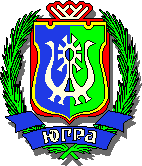 ДЕПАРТАМЕНТ ФИНАНСОВХАНТЫ-МАНСИЙСКОГО АВТОНОМНОГО ОКРУГА – ЮГРЫПРИКАЗОб утверждении форм Заявления о проведении обследования фактического использования здания (строения, сооружения) и помещения для целей налогообложения, Согласия собственника (владельца) на проведение обследования фактического использования здания (строения, сооружения) и помещения для целей налогообложения, Акта обследования фактического использования здания (строения, сооружения) и помещенияг. Ханты-Мансийск« 07 »     04      2017 г.					                                  №   40-оВ соответствии с пунктами 7, 9, 18 приложения к постановлению Правительства Ханты-Мансийского автономного округа – Югры  от 17 марта 2017 года № 90-п «О порядке определения вида фактического использования зданий (строений, сооружений) и помещений для целей налогообложения» и о внесении изменения в приложение 2 к постановлению Правительства Ханты-Мансийского автономного округа – Югры от 4 мая 2007 года № 115-п «О создании комиссии по мобилизации дополнительных доходов в бюджет Ханты-Мансийского автономного округа – Югры», п р и к а з ы в а ю:Утвердить формы:Заявления о проведении обследования фактического использования здания (строения, сооружения) и помещения для целей налогообложения (приложение 1);Согласия на проведение обследования фактического использования здания (строения, сооружения) и помещения для целей налогообложения (приложение 2)Акта обследования фактического использования здания (строения, сооружения) и помещения (приложение 3).Разместить настоящий приказ на официальном сайте Департамента финансов Ханты-Мансийского автономного округа – Югры в информационно-телекоммуникационной сети «Интернет».Директор Департамента финансов – заместитель Губернатора автономного округа                             В.А.ДюдинаПриложение 1к приказу Департамента финансовХанты-Мансийского автономного округа – Югры от « 07 »    04     2017 г. № 40-оФормазаявления о проведении обследования фактического использования здания (строения, сооружения) и помещения для целей налогообложенияЗаявление о проведении обследования фактического использования здания (строения, сооружения) и помещения для целей налогообложенияВ связи с несогласием с включением (не включением) здания (строения, сооружения), помещения в Перечень объектов недвижимого имущества, в отношении которых налоговая база определяется как кадастровая стоимость, на 20___ год, прошу провести обследование фактического использования объекта недвижимого имущества ______________________________________________________________________________________________________________________________________________________(наименование объекта недвижимого имущества)с кадастровым номером: _____________________________________________________,площадью  _________________________________________________________________,расположенного по адресу: ______________________________________________________________________________________________________________________________.Обязуюсь предоставить доступ в обследуемые помещения.                                                        _______________________________   _______________                                                                                (Ф.И.О руководителя организации / ИП / физ. лица)                 (подпись)«____»___________ 20___г.Приложение 2к приказу Департамента финансовХанты-Мансийского автономного округа – Югры от « 07 »   04     2017 г. № 40-оФорма согласия собственника (владельца) объекта недвижимого имущества на проведение обследования фактического использования здания (строения, сооружения) и помещения для целей налогообложенияСогласие на проведение обследования фактического использования здания (строения, сооружения) и помещения для целей налогообложения ___________________________________________________________________________(наименование организации / Ф.И.О. ИП, физического лица)настоящим дает свое согласие на проведение обследования объекта недвижимого имущества _________________________________________________________________(наименование объекта недвижимого имущества)с кадастровым номером: _____________________________________________________,расположенного по адресу: ______________________________________________________________________________________________________________________________, в целях определения вида фактического использования для целей налогообложения.Обязуюсь предоставить доступ в обследуемые помещения.                                                        _______________________________   _______________                                                                                (Ф.И.О. руководителя организации / ИП / физ. лица)                 (подпись)«____»___________ 20___г.Приложение 3к приказу Департамента финансовХанты-Мансийского автономного округа – Югры от « 07 »   04     2017 г. № 40-оФорма акта обследования фактического использования здания (строения, сооружения) и помещенияАкт обследованияфактического использования здания (строения, сооружения) и помещения__________________________________________________________(кадастровый номер объекта недвижимого имущества)Акт составлен по состоянию на «_____» ______________________ 20_____ г.1. Общие сведения1.1. Адрес (описание местоположения) объекта недвижимого имуществаХанты-Мансийский автономный округ – Югра Район _____________________________________________________________________Город _____________________________________________________________________Населенный пункт ___________________________________________________________Улица (проспект, переулок и т.п.) ______________________________________________Дом (владение) _____________________________________________________________Корпус (строение) ___________________________________________________________Помещение _________________________________________________________________1.2. Общие сведения о здании (строении, сооружении) и помещенииКадастровый номер __________________________________________________________Назначение по данным выписки из ЕГРН (свидетельства о регистрации права, кадастрового паспорта) или документов технического учета (инвентаризации) ______________________________________________________________________________________________________________________________________________________Собственник(-и)_____________________________________________________________Пользователь(-ли)___________________________________________________________Количество этажей (этаж) <*>_________________________________________________Общая площадь (Sобщ.), кв. м <*>_______________________________________________1.3. Общие сведения о земельном участке,на котором расположен объект недвижимого имуществаКадастровый номер (при наличии)_____________________________________________Местоположение____________________________________________________________Площадь, кв. м______________________________________________________________Вид разрешенного использования ______________________________________________2. Данные расчетов площадей для определения вида фактического использования зданий (строений, сооружений) и помещений для целей налогообложения3. Особые отметки _________________________________________________________4. Заключение о виде фактического использования ________________________________________________________________________________________________________5. Приложения (при наличии)Подписи участников обследования:_________________________________    _____________________    _________________               (наименование должности)                       (расшифровка подписи)                    (подпись)_________________________________    _____________________    _________________               (наименование должности)                       (расшифровка подписи)                    (подпись)_________________________________    _____________________    _________________               (наименование должности)                       (расшифровка подписи)                    (подпись)Ознакомлен:«____»_________ 20____г.          _______________________________   _______________                                                                                (Ф.И.О. руководителя организации / ИП / физ. лица)                 (подпись)-------------------------------<*> При заполнении указывается источник сведений.Департамент финансов Ханты-Мансийского автономного округа – Югры от ________________________________________________________________________________(наименование организации/Ф.И.О. ИП, физического лица)________________________________________________________________________________________________________________________(юридический адрес / адрес места жительства)ИНН ___________________________________Телефон: _______________________________Электронный адрес: ______________________Наименование показателяОбозначение показателяЕдиница измеренияЗначение показателя1234Фактическая площадь объекта недвижимого имущества, используемая в целях делового, административного, коммерческого назначения(Sфакт.-оф.)кв. мФактическая площадь объекта недвижимого имущества, используемая для размещения объектов общественного питания(Sфакт.-пит.)кв. мФактическая площадь объекта недвижимого имущества, используемая для размещения торговых объектов(Sфакт.-торг.)кв. мОбщая площадь объекта недвижимого фактически используемая в целях делового, административного, коммерческого назначения, для размещения торговых объектов, объектов общественного питания и (или) объектов бытового обслуживания (Sфакт.)кв. мДоля площади недвижимого имущества, фактически используемая в целях делового, административного, коммерческого назначения, размещения торговых объектов, объектов общественного питания и (или) объектов бытового обслуживания(Sфакт., %)%